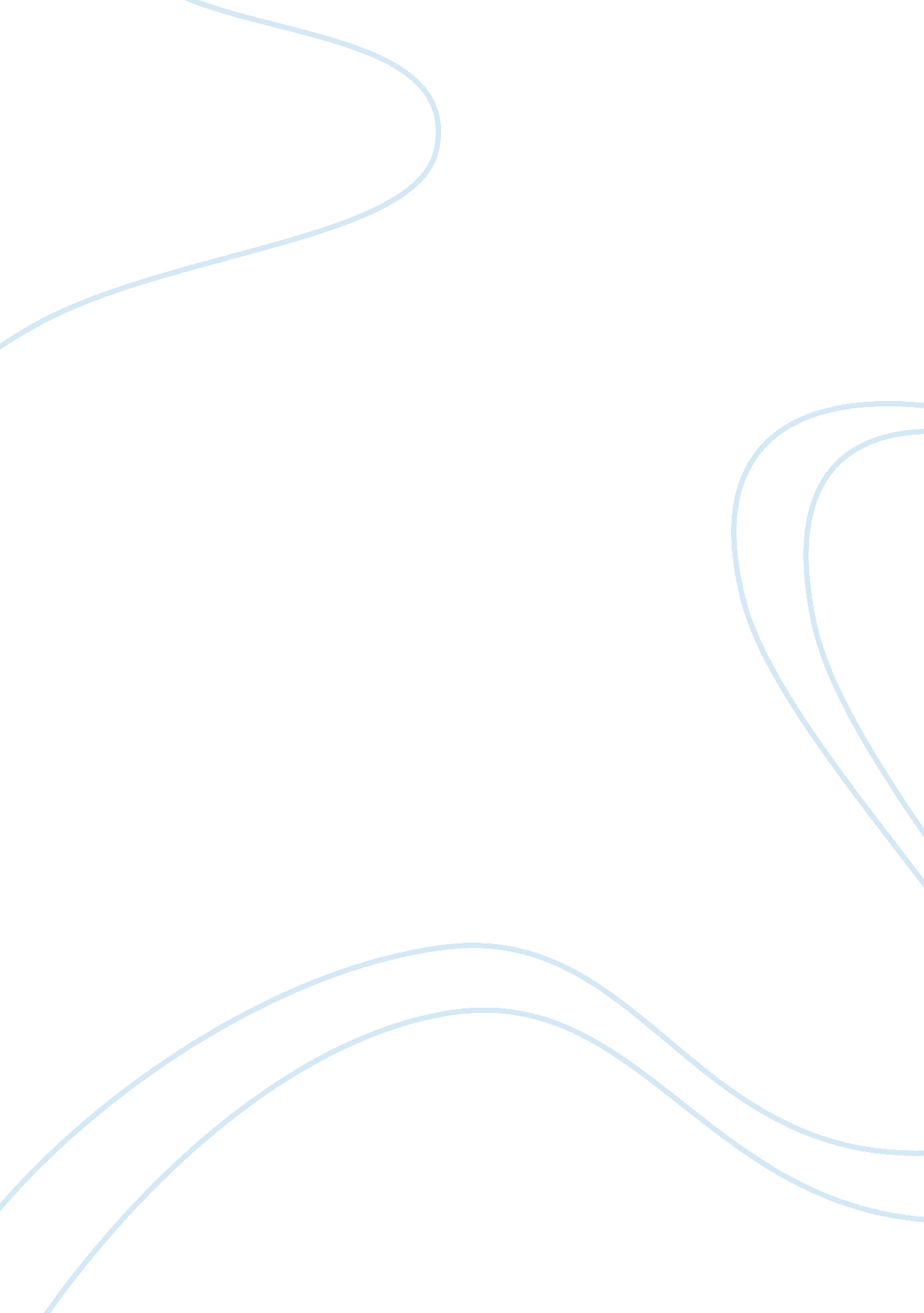 Family interactionFamily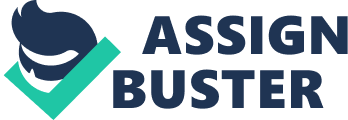 Introduction This paper describes a significant learningfamilyinteraction that occurred when I was working in a community placement as a student nurse. I would be reflecting on that family interaction and use the “ One Question Question” approach and analyse how this would contribute to your learning needs andnursingpractice. Critical or significant interactions can be defined as situations that make an impression or have a special meaning to an individual. The analysis of such incidents, a useful reflective technique helps us to identify professional capabilities, increase knowledge of self and improve patient care outcomes (Lian, 2001) and lead to practice that is better informed than before the reflection (Usher et al, 2001). Critical reflection on one nurse-family interaction and the impact I was in my community placement where I got an opportunity to interact with an adolescent who was Insulin Dependent Type 2diabetesand his family. The community nurse visited for the monitoring of the BGL tests and insulin administration as he had fluctuating BGLs and he had a history of not complying with the insulin. He was admitted to hospital numerous times with episodes of hypoglycaemias and hyperglycaemias. The family were very concerned about him and were worried about his erratic lifestyle. I must say the interactions I had with this family had some impact on me and I realised my shortcomings and learning needs. I used John’s Is this the right essay for you? Watch the video below to read 2 more pages now. or Sign Up for Free and read the full essay Cite This Essay APA (2011, 05). Critical Reflection on One Nurse-Family Interaction. StudyMode. com. Retrieved 05, 2011, from http://www. studymode. com/essays/Critical-Reflection-On-One-Nurse-Family-Interaction-708992. html MLA CHICAGO Welcome StudyMode. com is the web's leading learning tool. We inspire millions of students every day with over 650, 000 model essays nd papers, AP notes and book notes. Learn More Related essays Weekly Critical Reflection: Week One ... Weekly Critical Reflection: Week One 1. a. Identify one legal rule... 4 pagesJan 2012 Critically Reflective Portfolio Extract Related To One Of The Nmc (2004) Standards Of Proficiency For Pre-Registration NursingEducation, Allowing The Integration Of Theory With Practice ... assignment is to produce a critically reflective portfolio extract related... 10 pagesMar 2011 a 2000 Word Reflection On One Specific Conversation Where PersonalCommunicationAnd Interpersonal Skills Has Had a Direct Impact On The Patient's Nursing Care ... A 2000 word reflection on one specific conversation where personal... 9 pagesMar 2012 Nursing Mentorship Critical Reflection ... my mentees as possible. To that end, this essay will be a critical reflection... 12 pagesJul 2012 a Critical Reflection On Pshe ... A critical reflection on PSHE This essay will look at the teaching of an... 12 pagesMay 2011 